Stratford Upon Avon Primary School - Long Term Plan – Year Three 2020/21Autumn 1We Go Again! 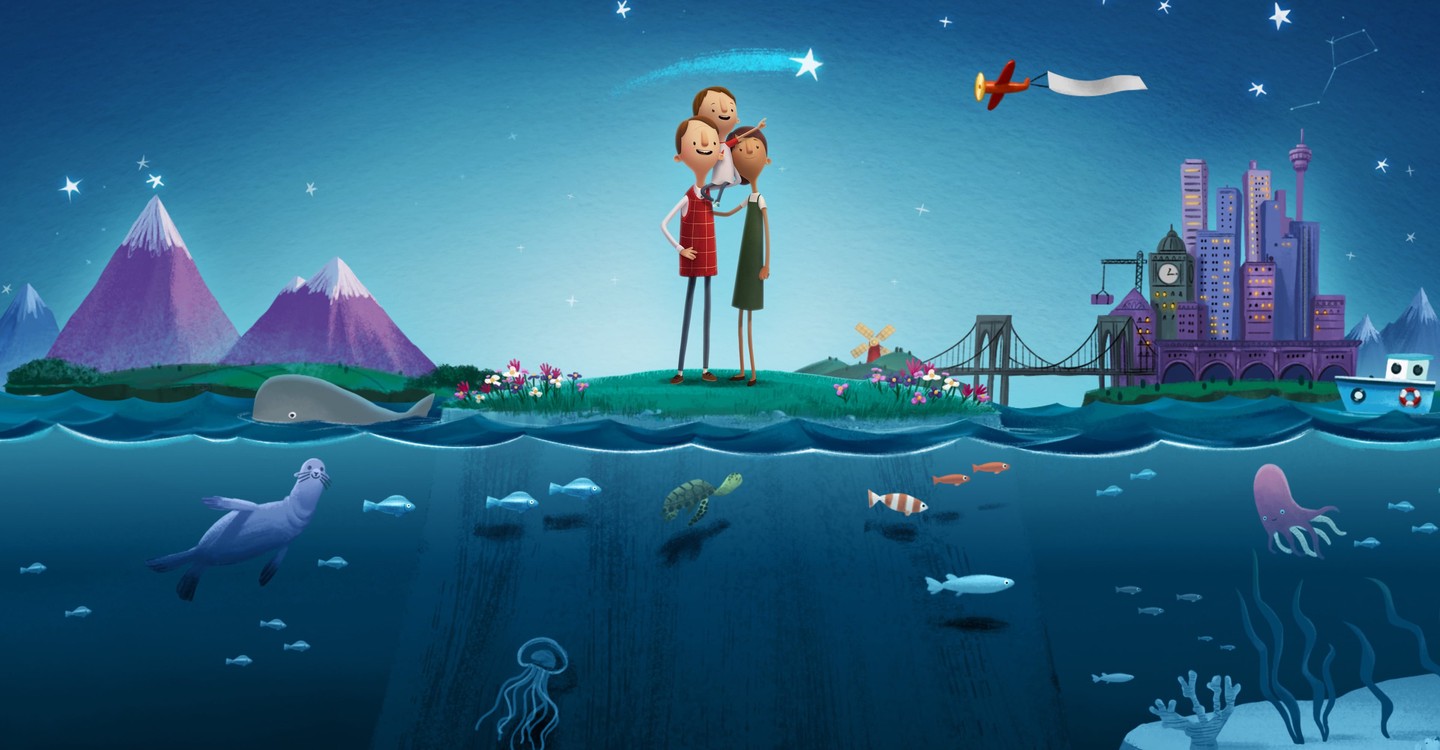 Autumn 2Scrumdiddlyumptious! 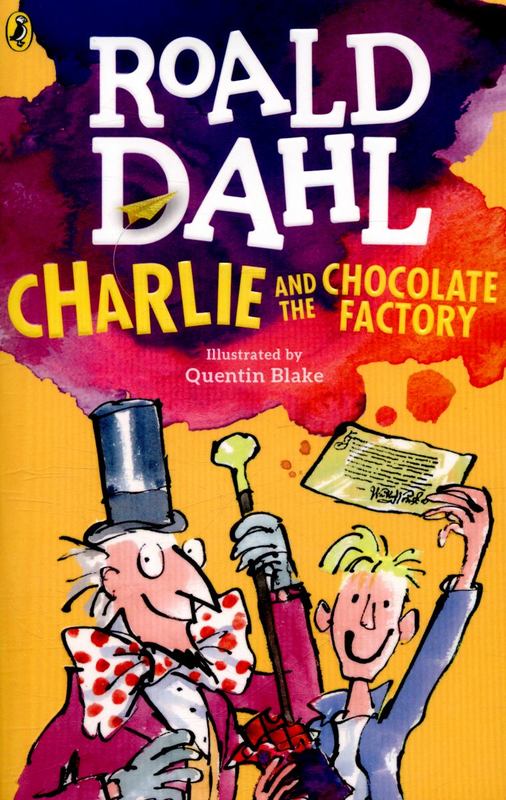 Spring 1Rampaging Romans! 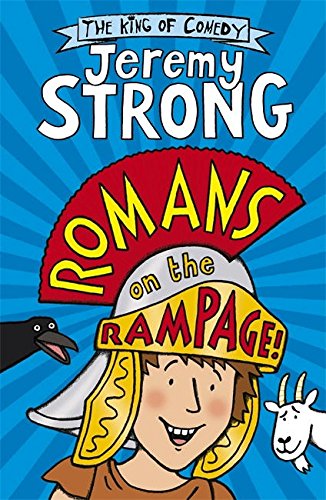 Spring 2The Floor is Lava! 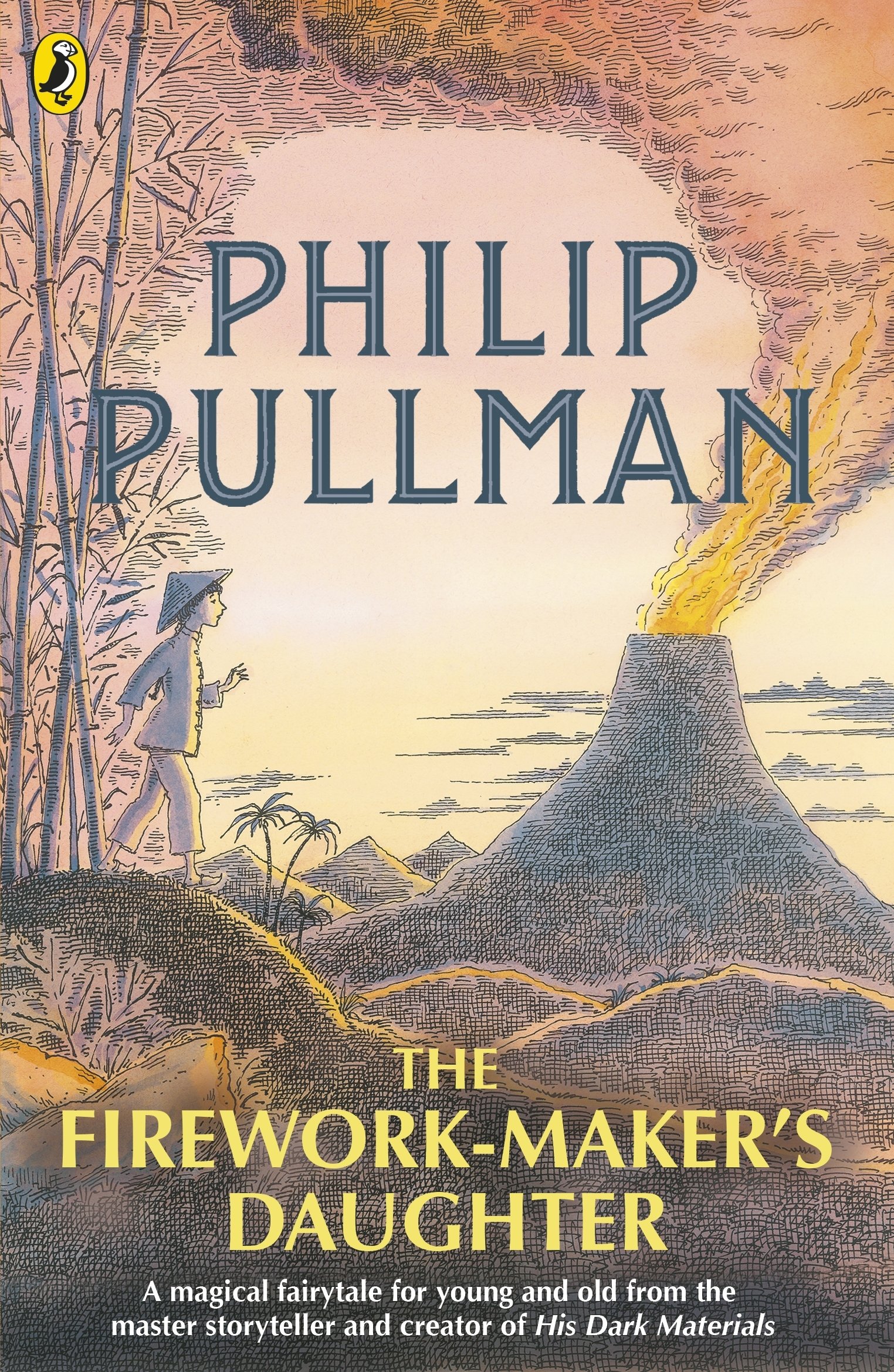 Summer 1Tribal Tales! 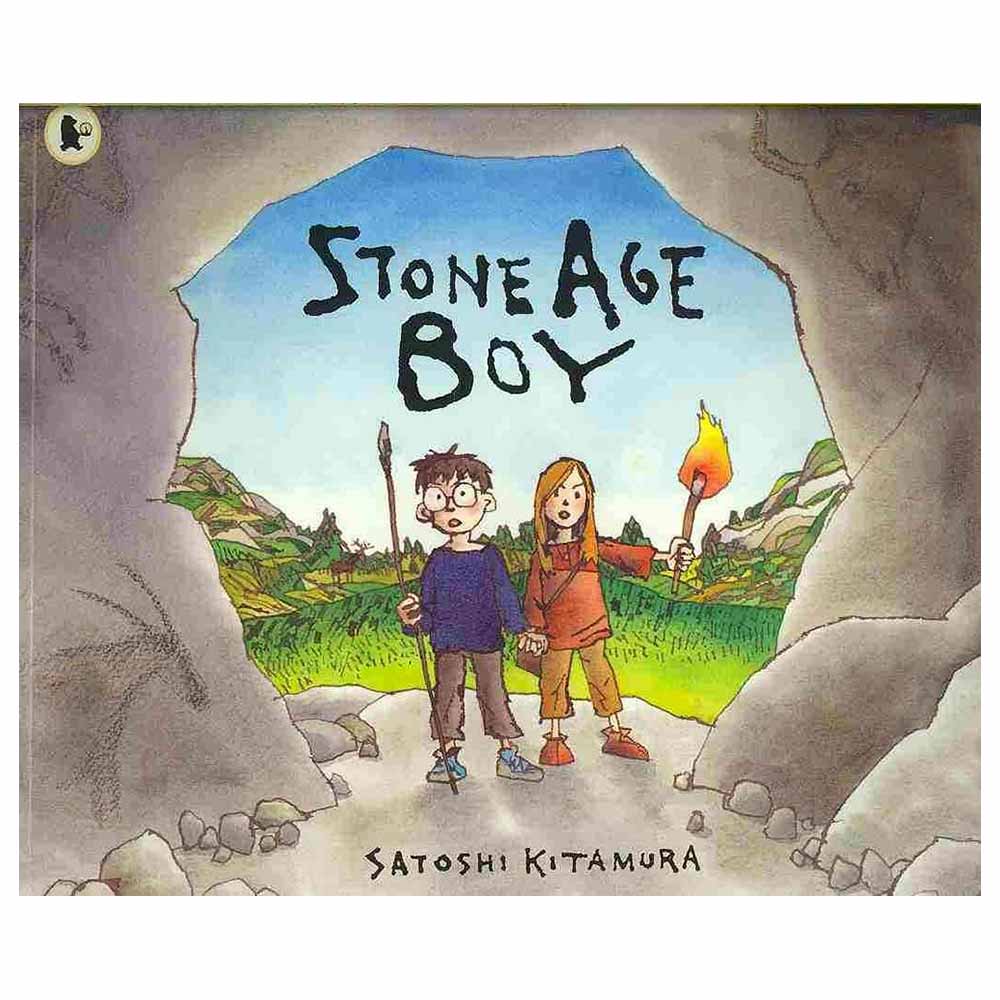 Summer 1Heroes and Villains!  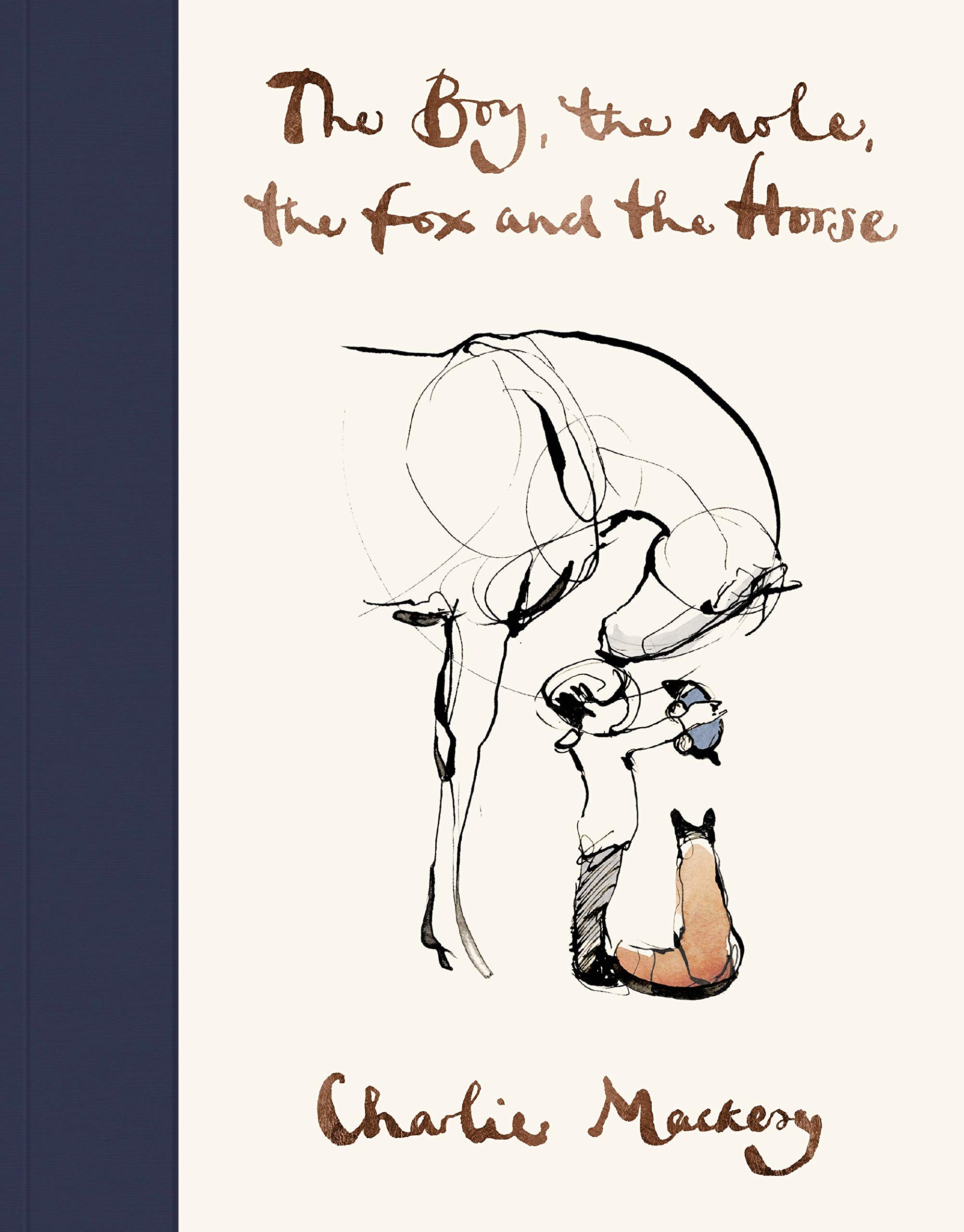 Super Starter:Sharing our Happiness Boxes from the Summer HolidaysSuper Starter:TRIP: BOSTON TEA PARTY / HOORAYS / TESCOSuper Starter:Making Roman shieldsSuper Starter:Making exploding volcanoes!Super Starter:What’s happened to the classroom?!Super Starter:A mysterious box with a heavy lock is found. A sign on the box says ‘Do not open’. What should YOU do?Key Texts:Fantastic Mr Fox 
by Roald DahlThe Very Noisy Foxes by Amy HusbandMr Wolf’s Pancakes 
by Jan FearnleyKey Texts:Charlie and the Chocolate Factory 
by Roald DahlKey Texts:Romans on the Rampage 
by Jeremy StrongKey Texts:The Firework Maker’s Daughter 
by Philip PullmanEscape from Pompeii 
by Christina BalitKey Texts:Stone Age Boy 
by Satoshi KitamuraStig of the Dump 
by Clive KingKey Texts:101 Dalmatians by Dodie SmithVarious Comic booksGeography:Using maps to locate featuresGeography:Food miles and fair tradeGeography:Comparing Italy and the UKGeography:Volcanoes and EarthquakesGeography:Archaeological Digs
Aerial PhotographyGeography:Global mapping skillsHistory:xHistory:The history of chocolateHistory:Ancient RomeHistory:Pompeii and Vesuvius Historical EruptionsHistory:Stone Age/Iron AgeHistory:The art of alchemyArt:Predator sketchesAnimal PrintsArt:Drawing labels for productsArt:Sculpture of people from PompeiiArt:Sculpture of people from PompeiiArt:Cave Paintings
Clay ArtArt:Embossed patternsArtist:High Street BrandsArtist:Cezanne & ArcimboldoArtist:Arellius (Roman Painter)Artist:Andy WarholArtist:CavemenArtist:Stan LeeD&T:Collage of birdsPeg PredatorsGiant Class Predator D&T:SculptureDessert cookeryD&T:Design Roman shieldsRoman breadRoman mosaicsD&T:Structures – building volcanoesD&T:Build own StonehengeD&T:Superhero costumesHero braceletsScience:Food chains & AnimalsScience:Food & NutritionScience:Plants/LightScience:Properties of rocksScience:xScience:Forces and MagnetsSig person:Roald DahlSig person:Joe WicksSig person:BoudiccaSig person:PlinySig person:Mesolithic/Neolithic PeopleSig person:Cruella de VilR.E:What do different people believe about God?R.E:Why is Jesus inspiring for some people?R.E:Why do people pray?R.E:What does it mean to be a Christian in Britain today?R.ELinked to Stonehenge visitR.EWhat can we learn from religions about deciding what is right and wrong?PSHE:Key text: The Colour Monster by Anna LlenasBehaviourHappiness BoxesProtective BehavioursBuilding Relationships Catch it, Bin it, Kill it!
Mindfulness ColouringPSHE:Anti-bullying weekProtective BehavioursDeveloping self-esteem and wellbeingCatch it, Bin it, Kill it!
Mindfulness ColouringPSHE:Key text: Beegu by Alexis DeaconManaging feelingsCatch it, Bin it, Kill it!
Mindfulness ColouringPSHE:Belonging to a communityHelping othersCatch it, Bin it, Kill it!Mindfulness ColouringPSHE:SRE CurriculumCatch it, Bin it, Kill it!
Mindfulness ColouringPSHE:Key text: The Boy, The Mole, The Fox and The Horse by Charlie MackesyRecognising and sharing feelingsCatch it, Bin it, Kill it!
Mindfulness ColouringPEFootballNetballPETag Rugby (Wasps visit)Gymnastics (Val Sabin)PEDance (Val Sabin)TennisPEDance (Val Sabin)Gymnastics (Val Sabin)PEHockeyRoundersPEAthletics (Val Sabin)Track and FieldComputingBe Internet Sharp & Alert (Google Internet Legends)ComputingBe Internet Secure, Kind & Brave (Google Internet Legends)ComputingDigital LiteracyTouch TypingComputingCodingTouch TypingComputingDebuggingTouch TypingComputingProgrammingTouch TypingMusicCharanga Year 3 – Let Your Spirit FlyMusical AppreciationMusicCharanga Year 3 -Glockenspiel Stage 1Musical AppreciationMusicCharanga Year 3 – Three Little BirdsMusical AppreciationMusicCharanga Year 3 – The Dragon SongMusical AppreciationMusicCharanga Year 3 – Bringing Us TogetherMusical AppreciationMusicCharanga Year 3 – Reflect, Rewind and ReplayMusical AppreciationSMSC:Other species and our responsibility towards themSMSC:The Earth’s environmentSMSC:How we, as humans, relate to one anotherSMSC:Our place on the planet as human beingsSMSC:Belonging and communitySMSC:Our responsibility as world citizensFabulous finish:VISITOR: 
REPTILE/BIRDS OF PREY EXPERIENCEFabulous finish:Chocolate MakingFabulous finish:TRIP TO LUNT ROMAN FORTFabulous finish:Year 3/4 Play!Fabulous finish:TRIP TO STONEHENGEFabulous finish:Comic Book Sharing